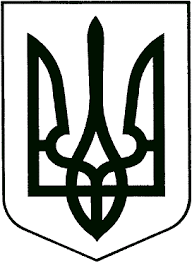 ВИКОНАВЧИЙ КОМІТЕТЗВЯГЕЛЬСЬКОЇ МІСЬКОЇ РАДИРІШЕННЯ_________________   			                                          №___________Керуючись статтею 17, підпунктом 4 пункту а  статті 27 Закону України «Про місцеве самоврядування в Україні», статтею 24 Господарського кодексу України, з метою аналізу фінансово-господарської діяльності комунального некомерційного підприємства «Звягельська багатопрофільна лікарня» Звягельської міської ради, виконавчий комітет міської радиВИРІШИВ:1. Звіт про виконання фінансового плану комунального некомерційного підприємства «Звягельська багатопрофільна лікарня» Звягельської міської ради за  2023 рік взяти до уваги (додається).2. Генеральному директору комунального некомерційного підприємства «Звягельська багатопрофільна лікарня» Звягельської міської ради Борис В.М. вживати заходи, спрямовані на покращення фінансово-господарської діяльності підприємства. 3. Контроль за виконанням цього рішення покласти на заступника міського голови Гудзь І.Л.Міський голова                                                                  Микола БОРОВЕЦЬПояснювальна запискадо виконання фінансового плану за 2023 рікКомунального некомерційного підприємства «Звягельська багатопрофільна лікарня» Звягельської міської ради     КНП «Звягельська багатопрофільна лікарня» Звягельської міської ради діє на підставі Статуту, що затверджений рішенням Новоград-Волинської міської ради від 05.05.2022р. №518, та надає вторинну (спеціалізованої) медичну допомогу в поліклінічних та стаціонарних умовах фахівцями відповідної спеціалізації у плановому порядку або в екстрених випадках і передбачає надання консультації, проведення діагностики, лікування, реабілітації та профілактики хвороб, травм, отруєнь, патологічних і фізіологічних (під час вагітності і пологів) станів та здійснення управління медичним обслуговуванням населення, що постійно проживає (перебуває) на території м. Звягель та об'єднаних територіальних громад Звягельського району.    КНП «Звягельська багатопрофільна лікарня» Звягельської міської ради обслуговує населення в кількості 166,6 тисяч чоловік (м. Звягель та ТГ Звягельського району, ТГ Баранівського (38 тис.чол.) та Ємільчинського (31,4 тис.чол.) районів)      Кількість штатних посад по КНП «Звягельська багатопрофільна лікарня» Звягельської міської  ради становить 831,5 одиниць (в тому числі 24,25 посад профілактичне відділення):лікарі – 192,0 посад (в т.ч. профілактичне відділення – 6,0 посад)фахівці з базовою та неповною вищою медичною освітою – 361,5 (в т.ч. профілактичне відділення – 12,5)молодший медичний персонал – 133,5 посад (в т.ч. профілактичне відділення – 1,0)спеціалісти не медики – 11,5 посадінший персонал – 133,0 посад (в т.ч. профілактичне відділення – 4,25).Середня заробітна плата по КНП «Звягельська багатопрофільна лікарня» Звягельської міської ради  за 2023 рік становить  14 381,30 грн., в тому числі:лікарі – 23 438,88 грн.фахівці з базовою та неповною вищою медичною освітою – 13 615,15 грн.молодший медичний персонал – 7 750,72 грн.спеціалісти не медики – 19 676,84 грн.інший персонал – 11 095,05 грн.     Дохідна частина фінансового плану за 2023 рік становить 277 728,2 тис.грн. (код рядка 800)  або 101,4% від плану (273 873,9 тис.грн.), в тому числі за рахунок:код рядка 101-2 коштів від медичного обслуговування населення за договорами з Національною службою здоров’я України згідно з державною програмою медичних гарантій – 187 131,8 тис.грн. у відсотковому співвідношенні 101,7 % від плану (184 000,0 тис.грн.);код рядка 101-3  коштів з інших бюджетів (в тому числі місцевих) –         15 667,9 тис.грн. або  98,7%  від  плану (15 876,9 тис.грн.). Кошти надані з міського бюджету виконані на 97,2 % від плану, а кошти інших ТГ на 1,5%;код рядка 110 коштів з місцевого бюджету цільового фінансування на оплату комунальних послуг та енергоносіїв – 13 893,6 тис.грн. або 92,2% від плану (15 073,0 тис.грн.). Надходження були відповідно до фактичного споживання комунальних послуг.;код рядка 120 коштів з місцевого бюджету за цільовими програмами (відшкодування вартості медикаментів по пільгових рецептах) – 1 873,1 тис.грн. або 74,9%  від плану (2 500,0 тис.грн.);код рядка 290 інших доходів від операційної діяльності – 10 923,0 тис.грн. або 97,9% від плану (11 154,0 тис.грн.):від оренди майна  – 3 001,5 тис.грн. або 109,1% від плану (2 750,0 тис.грн.)від платних послуг (в тому числі профілактичні огляди, послуги ВВЛ та інші) – 7 241,8 тис.грн. або 100,6% від плану (7 200,0 тис.грн.) дохід від реалізації в установленому порядку майна (крім нерухомого майна) – 58,9 тис.грн. або 98,2% від плану (60,0 тис.грн. (здача скляних пляшок від розчинів, металолом, здача акумуляторів, дров’яні відходи та інше)дохід від додаткової (господарської) діяльності (платні послуги з виконання аналізів КДЛ по договору з первинкою ланкою по тендерних торгах) – 617,8 тис.грн. або 83,0% від плану (744,0 тис.грн.)дохід від благодійних внесків, грантів та дарунків – 28 061,8 тис.грн. або 100,0 % від плану (28 061,8 тис.грн.). Надходження за рахунок гуманітарної допомоги та благодійної допомоги у вигляді обладнання, автомобіль, медикаментів, виробів медичного призначення, продуктів харчування, меблів, ліжка функціональні та інше.код рядка 600 доходів від інвестиційної діяльності – 44 874,7 тис.грн. або 106,2 % від плану  (42 270,0 тис.грн.);код рядка 700 доходів від фінансової діяльності за зобов’язаннями (депозит) – 3 364,1 тис.грн. або 112% від плану (3 000,0 тис.грн.)Витратна частина фінансового плану на 2023 рік становить 258 986,  тис.грн. (код рядка 900) або 94,6% від плану (273 873,9 тис.грн.) в тому числі за рахунок:Код рядка 130 «Собівартість реалізованої продукції (товарів, робіт, послуг) –178 688,0 тис.грн. або 94,4%  від плану (189 235,6 тис.грн.) в тому числі:Код рядка «140» «Витрати на послуги, матеріали та сировину» –            31 929,9 тис.грн. або 108,7% від плану (29 362,6 тис.грн.) (в т.ч.: медикаменти, медичні та перев'язувальні матеріали, продукти харчування, ремонт та запасні частини до транспортних засобів придбання господарчих товарів, предметів, матеріалів, обладнання та інвентарю, оплата послуг (крім комунальних), видатки на відрядження, видатки на паливо-мастильні матеріали, виплата пенсій і допомоги, витрати на охорону праці та навчання працівників));Код рядка «160» Витрати на комунальні послуги та енергоносії – 13 893,6 тис.грн. або 92,2% від плану (15 073,0 тис.грн.);Код рядка «170» «Витрати на оплату праці» – 103 249,3 тис.грн. або 93,1% від плану (110 929,0 тис. грн.); Код рядка «180» «Відрахування на соціальні заходи» – 26 327,6 тис.грн. або 91,0% від плану (28 938,0 тис. грн.); Код рядка «190» «Витрати по виконанню цільових програм» - 1 873,1 тис.грн. або74,9% від плану (2 500,0 тис.грн.);Код рядка «300» «Інші витрати від операційної діяльності» –10 923,0 тис.грн. або 122,4% від плану (8 922,8 тис.грн.);Код рядка «500» «Обов’язкові платежі підприємства до бюджету та державних цільових фондів» - 27 102,5 тис.грн. або 93,9,0% від плану (28 859,1,6 тис. грн.); Код рядка «610» «Видатки на капітальні інвестиції» - 38 908,4 тис.грн. або 88,7% від плану (43 856,4 тис.грн.);Код рядка «720» «Витрати від фінансової діяльності за зобов’язаннями» – 3 364,1 тис.грн. або 112,1% від плану (3 3364,1 тис. грн.)      Виконання фінансового плану за 2023 рік є задовільним.     Результатом фінансової діяльності підприємства є нерозділений дохід 18 7642,2 тис.грн., що забезпечить виплату заробітної плати за січень 2024 року та оплату необхідних послуг і матеріалів для функціонування лікарні в першому кварталі.    Генеральний директор                                                           Василь Борис    Заступник генерального директора з ЕП                         Ольга КотюбинськаПро виконання фінансового плану комунального некомерційногопідприємства «Звягельська багатопрофільна лікарня» Звягельської міської ради за 2023 рік